ОФИЦИАЛЬНЫЙ ВЕСТНИК                            29 апреля 2015 г.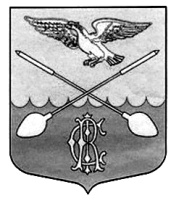 Дружногорского городского поселения                                                     № 8_________________Информационный бюллетень________________________________________Тираж:  10 экземпляров.  Распространяется бесплатно.Учредитель: Совет депутатов Дружногорского городского поселения; Главный редактор: Володкович В.В.Адрес редакции и издателя: 188377, Ленинградская обл., Гатчинский р-он, г.п. Дружная Горка, ул. Садовая, д.4АДМИНИСТРАЦИЯ ДРУЖНОГОРСКОГО ГОРОДСКОГО ПОСЕЛЕНИЯ ГАТЧИНСКОГО МУНИЦИПАЛЬНОГО РАЙОНА ЛЕНИНГРАДСКОЙ ОБЛАСТИ                            ПОСТАНОВЛЕНИЕ От  20 апреля 2015  года                                                                                                                                                                   № 121  Об утверждении Порядка предоставления субсидий в целях возмещения недополученных доходов при реализации населению  услуги по вывозу жидких  бытовых отходов по  тарифам, не покрывающим издержек предприятия, на территории Дружногорского  городского поселения.      В соответствии с ст.78  Бюджетного кодекса РФ,  Федеральным законом от 06.11.2003 г. № 131-ФЗ «Об общих  принципах организации местного самоуправления в Российской Федерации» и руководствуясь Уставом Дружногорского городского поселения, администрация Дружногорского  городского  поселения,ПОСТАНОВЛЯЕТ:1.  Утвердить  «Порядок предоставления субсидий в целях возмещения недополученных доходов при реализации населению  услуги по вывозу жидких бытовых отходов по  тарифам, не покрывающим издержек предприятия, на территории Дружногорского городского поселения» согласно   Приложению  №1. 2.  Контроль за исполнением настоящего Постановления возложить на начальника отдела бюджетного учета и отчетности – главного бухгалтера Павлову Е.О.3. Настоящее Постановление подлежит официальной публикации и размещению на официальном сайте Дружногорского городского поселения и распространяется на правоотношения, возникшие с 01.01.2015годаГлава администрации Дружногорскогогородского поселения                                                                                                                                                        В.В. Володкович                                            Приложение № 1 кпостановлению главы администрации                                                              Дружногорского городского поселения                                                             от 20 апреля 2015г.  № 121ПОРЯДОКпредоставления субсидий в целях возмещения недополученных доходов при реализации населению  услуги по вывозу жидких бытовых отходов по  тарифам, не покрывающим издержек предприятия, на территории Дружногорского городского поселения. Общие положения.1.1.  Настоящий Порядок разработан в соответствии со статьей 78 Бюджетного Кодекса Российской Федерации, федеральным законом «Об общих принципах организации местного самоуправления в Российской Федерации» от 06.10.2003г. №131-ФЗ и решениями Совета депутатов Дружногорского городского поселения Гатчинского муниципального района Ленинградской области о бюджете  и устанавливает правила предоставления за счет средств бюджета Дружногорского городского поселения субсидий в целях возмещения недополученных доходов при реализации населению  услуги по вывозу жидких бытовых отходов по  тарифам, не покрывающим издержек предприятия, на территории Дружногорского городского поселения по целевой статье расходов  8141519 (далее – Субсидия). 1.2.   В  Порядке используются следующие определения:      «Субсидия» - бюджетные средства, предоставляемые производителям товаров, работ, услуг на безвозмездной и безвозвратной основе в целях возмещения затрат или недополученных доходов в связи с производством (реализацией) товаров, выполнением работ, оказанием услуг.     «Предприятие»– юридическое лицо независимо от организационно-правовой формы предоставляющее жилищные услуги.      «Главный распорядитель бюджетных средств» - администрация Дружногорского городского поселения. 2.Категории и критерии отбора  получателей субсидий.2.1. Получателями Субсидий являются Предприятия, предоставляющие жилищные услуги, при условии, если они  реализуют населению услугу по вывозу жидких бытовых отходов (как составляющую комплекса жилищных услуг) по тарифам, установленным Советом депутатов Дружногорского городского поселения  в размере,  не обеспечивающим возмещение  издержек Предприятия.3. Цели предоставления Субсидии.      Субсидия предоставляется Предприятию на безвозмездной и безвозвратной основе в целях возмещения  недополученных доходов при предоставлении услуги по вывозу жидких бытовых отходов.     Субсидия рассчитывается  как разница между величиной  обоснованного необходимого дохода и суммой начисленной населению оплаты по ценам, установленным  решениями Совета депутатов Дружногорского городского поселения.                                                                                                                                                                                                                                                                                                                                                                                                                                                                                                                                                                                                                                                                                                                                                                                                                                                                                                                                                                                                                                                                                                                                                                                                                                                                                                                                                                                                                                                                                                                                                                                                                                                                                                                                                                                                                                                                                                                                                                                                                                                                                                                                                                                                                                                                                                                                                                                                                                                                                                                                                                                                                                                                                                                                                                                                                                                                                                                                                                                                                                                                                                                                                                                                                                                                                                                                                                                                                                                                                                                                                                                                                                                                                                                                                                                                                                                                                                                                                                                                                                                                                                                                                                                                                                                                                                                                                                                                                                                                                                                                                                                                                                                                                                                                                                                                                                                                                                                                                                                                                                                                                                                                                                                                                                                                                                                                         4.  Порядок предоставления Субсидии.4.1.  Субсидия предоставляется в соответствии со сводной бюджетной росписью в пределах бюджетных ассигнований, утвержденных решением Совета депутатов Дружногорского городского поселения о бюджете на соответствующий  финансовый год по разделу 0501.                  4.2. Для получения Субсидии Предприятие направляет Главному распорядителю бюджетных средств заявку-расчет о предоставлении Субсидии.4.3.  Перечисление Субсидии Предприятию осуществляется за счет средств бюджета Дружногорского городского поселения на основании договора, в котором предусматриваются:-    условия, цели, размер и сроки предоставления Субсидии;- обязательства предприятия по выполнению условий предоставления субсидий;- порядок расчета суммы Субсидии и предоставления отчетности о результатах хозяйственно-финансовой деятельности по вывозу ЖБО;- порядок окончательных расчетов между сторонами  по выделенным Субсидиям в текущем году по состоянию на 01.01.очередного года.- ответственность получателей субсидий за несоблюдение условий договоров;- проведение Администрацией, органом муниципального финансового контроля проверок.- порядок возврата в бюджет  Дружногорского городского поселения получателями субсидий средств субсидий в случае установления по итогам проверок нарушений условий, целей и порядка предоставления субсидий, указанных в пункте 7 настоящего Порядка;      5. В случае выявления излишне полученных сумм в соответствии с условиями, установленными для предоставления субсидий, необоснованные суммы субсидий, полученные Предприятием в течение текущего года подлежат возврату в бюджет Дружногорского городского поселения в срок до 31 марта отчетного года, либо засчитываются как авансовый платеж по данному виду расходов бюджета на очередной финансовый год.        6. Порядок возврата субсидий в случае нарушения условий их предоставления утверждается  администрацией Дружногорского городского поселения. 7. Порядок проведения проверок нарушений условийпредоставления субсидий7.1. Администрация осуществляет проверки, по результатам которых составляет акты проведения проверок (далее - акты).7.2. В случае выявления при проведении проверок нарушений получателями субсидий условий, целей и порядка их предоставления Администрация одновременно с подписанием акта направляет получателям субсидий уведомление о нарушениях условий, целей и порядка предоставления субсидий (далее - уведомление), в котором указываются выявленные нарушения и сроки их устранения получателями субсидий.7.3. В случае неустранения нарушений в установленные в уведомлении сроки Администрация в течение трех рабочих дней со дня истечения указанных сроков принимает решение о возврате в бюджет Дружногорского городского поселения субсидий, полученных получателями субсидий, в форме распоряжения и направляет копию указанного распоряжения получателям субсидий вместе с требованием, в котором предусматриваются:подлежащая возврату в бюджет Дружногорского городского поселения сумма денежных средств, а также сроки ее возврата;код бюджетной классификации Российской Федерации, по которому должен быть осуществлен возврат субсидий.Размер субсидий, подлежащих возврату по основаниям, выявленным в соответствии с пунктом 7.2 настоящего Порядка, ограничивается размером средств, в отношении которых были установлены факты нарушений.7.4. Получатели субсидий обязаны осуществить возврат субсидий в течение семи рабочих дней со дня получения требования и копии распоряжения, указанных в пункте 7.3 настоящего Порядка.7.5. Проверка соблюдения получателями субсидий условий, целей и порядка их предоставления, реализация результатов указанной проверки проводятся администрацией в рамках осуществления полномочий по внутреннему муниципальному финансовому контролю в порядке, установленном администрацией Дружногорского городского поселения.7.6. В случае если средства субсидий не возвращены в бюджет Дружногорского городского поселения получателями субсидий в срок, установленный в пункте 7.4 настоящего Порядка, администрация в течение пятнадцати рабочих дней со дня истечения срока, установленного в пункте 7.4 настоящего Порядка, направляет в суд исковое заявление о возврате субсидий в бюджет Дружногорского городского поселения.АДМИНИСТРАЦИЯ ДРУЖНОГОРСКОГО ГОРОДСКОГО ПОСЕЛЕНИЯГАТЧИНСКОГО МУНИЦИПАЛЬНОГО РАЙОНА ЛЕНИНГРАДСКОЙ ОБЛАСТИП О С Т А Н О В Л Е Н И ЕОт  23.04.2015 года							                                                                          № 127О порядке формирования и подготовки резерва  управленческих кадров Дружногорского городского поселенияВ соответствии с Перечнем поручений Президента Российской Федерации от 1 августа 2008 года № Пр-1573, распоряжением Правительства РФ от 22.04.2010 № 636-р «Об утверждении федеральной программы «Подготовка и переподготовка резерва управленческих кадров (2010 - 2015 годы)», Постановлением Губернатора Ленинградской области от 06.02.2009 № 14-пг «О порядке формирования резерва управленческих кадров Ленинградской области», руководствуясь Уставом Муниципального образования Дружногорского городского поселения,ПОСТАНОВЛЯЕТ:1. Утвердить Положение о порядке формирования и подготовки резерва управленческих кадров Дружногорского городского поселения (Приложение 1);2. Утвердить  состав комиссии по формированию и подготовке резерва управленческих кадров Дружногорского городского поселения (Приложение 2); 3. Настоящее постановление вступает в силу  со дня официального опубликования. 4. Контроль за исполнением  настоящего постановления оставляю за собой.  Глава администрации Дружногорского городского поселения                                                                                                                                В.В. ВолодковичПриложение 1к постановлению  администрации Гатчинского муниципального района   от 23.04.2015 № 127Положениео порядке формирования и подготовки резерва управленческих кадров Дружногорского городского поселения1. Общие положения1.1. Настоящее Положение определяет порядок формирования и подготовки резерва управленческих кадров  в Дружногорском городском поселении (далее - резерв).1.2. Резерв формируется с целью отбора и подготовки кандидатов для замещения руководящих должностей в сфере муниципального управления.1.3. Формирование резерва основано на принципах:- компетентности и профессионализма лиц, включаемых в резерв;- открытости;- равного доступа граждан  Российской Федерации  для участия в формировании резерва;- добровольности включения в резерв;- единства основных требований, предъявляемых к кандидатам на выдвижение.1.4. Организация работы с резервом осуществляется   специалистом по кадровым вопросам администрации Дружногорского городского поселения.1.5. Численный состав  резерва не  должен превышать  2 человека  на  1 должность.2. Порядок формирования и ведения резерва2.1. Резерв формируется для замещения следующих должностей:-  должности высшей группы  муниципальной службы Дружногорского городского поселения категории «руководители»;- должности руководителей муниципальных унитарных предприятий и учреждений. 2.2. Перечень   должностей входящих  в резерв  управленческих кадров, утверждается  комиссией   по  формированию  и подготовке резерва по  предложениям заместителей  главы администрации.2.3. К лицам, претендующим на включение в резерв, предъявляются следующие требования:- наличие высшего профессионального образования; - наличие стажа работы:- муниципальной службы не менее шести лет или стаж работы на руководящих должностях в организациях и на предприятиях не менее пяти лет, или стаж работы по специальности не менее семи лет;   - профессиональная компетентность;   - занимаемая должность на день подачи заявления о включении в резерв управленческих кадров не ниже должности руководителя самостоятельного структурного подразделения, находящегося в непосредственном ведомственном подчинении руководителя или заместителя руководителя, органе местного самоуправления;    - к личностным качествам:- организаторские способности;- лидерские качества;- ответственность за порученное дело;- высокие эмоционально-волевые и нравственно-этические качества;2.3.1.Возраст лиц, включенных в резерв управленческих кадров, не должен превышать:- на должность главы администрации муниципального образования Дружногорского городского поселения - 50 лет;- на должности руководителей муниципальных унитарных предприятий и учреждений Дружногорского городского поселения - 45 лет;2.4. Выдвижение граждан в качестве кандидатов для включения в резерв осуществляется:- по рекомендации руководителей органов местного самоуправления Дружногорского городского поселения;- по рекомендации  заместителя главы администрации Дружногорского городского поселения;- по рекомендации руководителей муниципальных унитарных предприятий и учреждений;- по рекомендациям общественным организаций и объединений;- путем самовыдвижения.2.5. Для включения в резерв в комиссию по формированию и подготовке резерва управленческих кадров представляются следующие документы:- личное заявление гражданина о включении в резерв Приложение №1;- собственноручно заполненная и подписанная анкета утвержденная Приложением  № 2  к настоящему Положению; - копия паспорта;- копии документов, подтверждающих необходимое профессиональное образование, стаж работы и квалификацию, заверенные кадровой службой по месту работы;2.6. Объявление о формировании резерва публикуется в официальном печатном издании (бюллетене) и размещается на официальном интернет-сайте Дружногорского городского поселения.В объявлении указываются: место и сроки приема документов, требования, предъявляемые к кандидатам.2.7.Включение в резерв  осуществляется  по результатам отбора. Оценку и отбор кандидатов в резерв осуществляет комиссия по формированию и подготовке резерва управленческих кадров  Дружногорского городского поселения.Решение комиссии по формированию и подготовке   резерва управленческих кадров Дружногорского городского поселения принимается в течение 30 дней со дня окончания срока приема документов в виде протокола. 2.8. Список резерва утверждается  постановлением главы администрации Дружногорского городского поселения.2.9. Основаниями для исключения гражданина из резерва являются:- истечение срока нахождения в резерве управленческих кадров;- назначение на должность, планируемую к замещению, или иную должность в порядке должностного роста;- отказ от предложенной для замещения должности, по которой гражданин находится в резерве управленческих кадров;-  письменное заявление гражданина об исключении из резерва управленческих кадров;- привлечение к уголовной ответственности;- решение комиссии по формированию и подготовке резерва управленческих кадров Дружногорского городского поселения. 2.10. Решение об исключении из резерва принимается постановлением главы администрации Дружногорского городского поселения на основании рекомендаций комиссии по формированию и подготовке резерва управленческих кадров Дружногорского городского поселения.  2.11.  При  исключении  граждан из резерва по основаниям,   установленным в пункте 2.9 настоящего Положения  резерв,  подлежит корректировке в течение 4 месяцев.3. Подготовка резерва3.1. Основными формами подготовки лиц, состоящих в резерве, являются:- самоподготовка;-  участие в работе  коллегиальных, координационных и совещательных органов администрации Дружногорского городского поселения;- участие в разработке муниципальных правовых актов Дружногорского городского поселения; - участие в семинарах, форумах, конференциях, круглых столах, тренингах;- подготовка научных докладов и статей;- исполнение обязанностей по должности на  которую состоит в резерве (для  муниципальных  служащих, работающих  у того же  работодателя).3.2. Подготовка резерва осуществляется на основе индивидуальных планов подготовки, разработанных гражданами,  включенными в резерв и согласованных с  комиссией  по формированию и подготовке резерва управленческих кадров.3.3. Индивидуальный план подготовки кандидата разрабатывается по установленной форме  на один год. Отчет о выполнении индивидуального плана представляется ежегодно до 1 декабря в комиссию по формированию и подготовке резерва управленческих кадров. Отчетный период начинается с момента включения кандидата в резерв.Приложение №1к Положению о порядке формированиярезерва управленческих кадровв Дружногорскомгородском поселении                                    Председателю комиссии по формированию                                 и подготовке резерва управленческих кадров                                           Дружногорского городского поселения                                 __________________________________________                                     (фамилия, имя, отчество кандидата)                                 _________________________________________                                    (наименование занимаемо должности                                 _________________________________________,                                     с указанием места работы (службы)                                 проживающего(ей) по адресу:_______________                                 _________________________________________,                                 номер телефона ___________________________                                 паспорт __________________________________                                          (серия, номер, кем и когда выдан)                                 __________________________________________ЗАЯВЛЕНИЕ     Прошу  включить  меня  в  резерв  управленческих  кадров  Ленинградской области ____________________________________________________________________________.(наименование должности)    В  случае  включения  меня в резерв управленческих кадров Ленинградской области  даю  согласие  на  проверку  сообщенных  мною персональных данных. Настоящее  согласие  на  проверку  персональных  данных действует в течение срока нахождения меня в резерве управленческих кадров Ленинградской области и может быть отозвано мною в письменном виде._________________ ______________________________ "___" _________ 20___ года    (подпись)                                       (фамилия, инициалы)--------------------------------<*> Заявление оформляется в рукописном виде.Приложение №2к Положению о порядке формированиярезерва управленческих кадровв Дружногорскомгородском поселенииАНКЕТАКАНДИДАТА НА ВКЛЮЧЕНИЕ В РЕЗЕРВ УПРАВЛЕНЧЕСКИХ КАДРОВЛЕНИНГРАДСКОЙ ОБЛАСТИМесто для      фотографии   1. Фамилия  __________________________________    Имя      __________________________________    Отчество __________________________________12. Трудовая  деятельность (включая учебу в высших и средних специальных учебных заведениях, военную службу, работу по совместительству, предпринимательскую деятельность и др.)(При заполнении необходимо именовать учреждения, организации, предприятия так, как они назывались в свое время, военную службу записывать с указанием должности и номера воинской части.)13. Государственные награды, иные награды и знаки отличия ________________________________________________________________________________________________________________________________________________________________14. Близкие родственники (отец, мать, братья, сестры, дети), а также муж (жена), в том числе бывшие15. Близкие родственники (отец, мать, братья, сестры, дети), а также муж (жена), том числе бывшие, постоянно проживающие за границей и(или) оформляющие документы для выезда на постоянное место жительства в другое государство________________________________________________________________________________(фамилия, имя, отчество, с какого времени проживают за границей)_______________________________________________________________________________________________________________________________________________________________16. Пребывание за границей (когда, где, с какой целью) _____________________________________________________________________________________________________________________________________________________________________________________________17. Отношение к воинской обязанности, воинское звание _____________________________________________________________________________________________________________18. Домашний адрес (адрес регистрации, фактического проживания), номертелефона либо иной вид связи ___________________________________________________________________________________________________________________________________________________________________________________________________________________19. Паспорт или документ, его заменяющий ________________________________________________________________________________________________________________________(серия, номер, кем и когда выдан)______________________________________________________________________________________________________________________________________________________________20. Заграничный паспорт __________________________________________________________________________________________________(серия, номер, кем и когда выдан)______________________________________________________________________________________________________________________________________________________________21. Номер страхового свидетельства обязательного пенсионного страхования (если имеется) _______________________________________________________________________________22. ИНН (если имеется) __________________________________________________________23. Дополнительные сведения (участие в выборных представительных органах,другая информация, которую желаете сообщить о себе) ___________________________________________________________________________________________________________________________________________________________________________________________________________________________________________________________________________24. Принимаете ли участие в деятельности коммерческих организаций на платной основе, владеете ли ценными бумагами, акциями, долями участия в уставных капиталах организации (информация представляется на дату заполнения анкеты) _____________________________________________________________________________________________________________________________________________________________________________________________________________________________________________25. Мне известно, что сообщение в анкете заведомо ложных сведений может повлечь отказ в зачислении в резерв управленческих кадров муниципального образования Дружногорское городское поселение Гатчинского района Ленинградской области. На проведение в отношении меня проверочных мероприятий согласен (согласна)."___"___________ 20__ года                         Подпись ________________--------------------------------<*> Анкета заполняется собственноручно.Приложение №2к постановлению главы  администрации Дружногорского городского поселенияот 23.04.2015 № 127 Состав комиссии по формированию и подготовке резерва управленческих кадровПредседатель комиссии: Заместитель главы администрации – Отс Игорь ВикторовичЗаместитель председателя комиссии:Главный бухгалтер – Павлова Екатерина ОлеговнаЧлены комиссии:Начальник   канцелярии  администрации -  Буслаева  М.С.    Специалист  1  категории  администрации -  Харено  С.Н.     Секретарь комиссии:Специалист 1 категории – Тарновская Светлана Геннадьевна.СПИСОКграждан  состоящих  на  учете  в  качестве  нуждающихся  в  жилых  помещениях, предоставляемых  по  договорам  социального  найма  по  Дружногорскому  городскому  поселению на  01.05.2015 годаГлава администрацииДружногорского городского поселения:                                                                                                                                       В.В. Володкович   Глава   Список  граждан  состоящих  на  учетев  качестве  нуждающихся  в  жилых  помещениях,  предоставляемых  по  договорам  социального  найма  по  состоянию  на   01.05.2015  г.                                       категория  льготной  очереди – погорельцы           Глава  администрации          Дружногорского  городского  поселения                                                                                                                           В.В. ВолодковичСписок  граждан  состоящих  на  учете  в  качестве  нуждающихся  в  жилых  помещениях,предоставляемых  по  договорам  социального  найма  по  состоянию  на  01.05.2015 г.категория  льготной  очереди – сотрудники  УВД                                                категория  льготной  очереди – воспитанники  д/д       Глава  администрации   Дружногорского  городского  поселения:                                                                                                                                  В.В. ВолодковичСОВЕТ ДЕПУТАТОВ ДРУЖНОГОРСКОГО ГОРОДСКОГО ПОСЕЛЕНИЯ  ГАТЧИНСКОГО МУНИЦИПАЛЬНОГО РАЙОНА ЛЕНИНГРАДСКОЙ ОБЛАСТИ(Третьего созыва)Р Е Ш Е Н И Е От     29 апреля .                                                                                                                                                                                          №  59Об исполнении бюджетаДружногорского городского поселенияза  2014 год.   В соответствии с ФЗ № 131 от 06.10.2003 года «Об общих принципах организации местного самоуправления в Российской Федерации», Бюджетным Кодексом РФ, Положением «О бюджетном процессе в Дружногорском городском поселении», учитывая одобрение проекта исполнения бюджета Дружногорского городского поселения за 2014 год на публичных слушаниях 13 марта 2015 года, положительным заключением Контрольно-счетной палаты Гатчинского муниципального района от 13.04.2015 года № 01-14-07/66  и руководствуясь Уставом Дружногорского городского поселения.СОВЕТ ДЕПУТАТОВ ДРУЖНОГОРСКОГО ГОРОДСКОГО  ПОСЕЛЕНИЯ Р Е Ш И Л:1. Утвердить отчет об исполнении бюджета  Дружногорского городского  поселения за  2014 год :-по доходам в сумме    38 895,51    тыс.руб. -по расходам в сумме   39 159,22     тыс.руб. с превышением расходов над доходами (дефицит бюджета Дружногорского городского поселения) в сумме  263,71  тыс. рублей, со следующими показателями:по источникам внутреннего финансирования дефицита бюджета Дружногорского городского поселения за  2014 год согласно приложению 1;по доходам бюджета Дружногорского городского поселения за 2014 год согласно приложению 2;по межбюджетным трансфертам, получаемым из других бюджетов за 2014 год согласно приложению 3;по распределению расходов бюджета Дружногорского городского поселения за 2014 год  по разделам и подразделам функциональной классификации расходов бюджетов Российской Федерации согласно приложению 4;по исполнению бюджетных ассигнований по реализацию муниципальных целевых программ Дружногорского городского поселения за 2014 год согласно приложению 5;по ведомственной структуре расходов бюджета Дружногорского городского поселения на 2014 год согласно приложению 6.2. Утвердить сведения о численности муниципальных служащих органа местного самоуправления, работников муниципальных учреждений и фактических затратах на их денежное содержание за 2014 год согласно приложению 7. 3. Утвердить отчет об использовании средств Резервного фонда за 2014 год согласно приложению 8. 	4.  Решение вступает в силу с момента принятия.	5. Настоящее решение подлежит официальному опубликованию.                  Глава Дружногорского городского поселения:                                                                                                                            С.И. ТарновскийПриложение № 1к решению Совета депутатов							Дружногорского городского поселения							№   59   от 29 апреля 2015 года СОВЕТ ДЕПУТАТОВ ДРУЖНОГОРСКОГО ГОРОДСКОГО ПОСЕЛЕНИЯ  ГАТЧИНСКОГО МУНИЦИПАЛЬНОГО РАЙОНА ЛЕНИНГРАДСКОЙ ОБЛАСТИ(Третьего созыва)Р Е Ш Е Н И Е От     29 апреля .                                                                                                                                                                                          №  60Об исполнении бюджетаДружногорского городского поселенияза 1 квартал 2015 года 	Руководствуясь статьей 264.2 Бюджетного кодекса Российской Федерации от 31.07.1998 № 145-ФЗ, заслушав информацию начальника отдела – главного бухгалтера администрации Дружногорского городского поселения Павловой Е.О., Совет депутатов  Дружногорского городского  поселенияР Е Ш И Л:1. Принять к сведению отчет об исполнении бюджета  Дружногорского     городского  поселения за  1 квартал 2015  года:-по доходам в сумме  6036,93     тыс.руб. -по расходам в сумме   6518,45     тыс.руб. с превышением расходов над доходами  (дефицит бюджета Дружногорского городского поселения) в сумме  481,52  тыс.рублей, со следующими показателями:по источникам внутреннего финансирования дефицита бюджета Дружногорского городского поселения за  1 квартал 2015 года согласно приложению 1;по доходам бюджета Дружногорского городского поселения за 1 квартал 2015 года согласно приложению 2;по распределению расходов бюджета Дружногорского городского поселения за 1 квартал 2015 года  по разделам и подразделам классификации расходов бюджетов Российской Федерации согласно приложению 3;2. Принять к сведению приложение 4 «Сведения о численности муниципальных служащих органов местного самоуправления, работников муниципальных учреждений и фактических затратах на их денежное содержание по Дружногорскому городскому поселению за 1 квартал 2015 года».Решение вступает в силу с момента принятия.Настоящее решение подлежит официальному опубликованию.                  Глава  Дружногорского городского поселения:                                                                                                                           С.И. Тарновский		        			     СОВЕТ ДЕПУТАТОВ ДРУЖНОГОРСКОГО ГОРОДСКОГО ПОСЕЛЕНИЯ  ГАТЧИНСКОГО МУНИЦИПАЛЬНОГО РАЙОНА ЛЕНИНГРАДСКОЙ ОБЛАСТИ(Третьего созыва)Р Е Ш Е Н И Е от    29 апреля 2015 г.                                                                                                                                                                                         № 61Об установлении границ территории, на   которой   может   быть  создана  и действовать    народная    дружина    в муниципальном                образованииДружногорское городское поселение.В соответствии с Федеральным законом от 06.10.2003 № 131-ФЗ «Об общих принципах организации местного самоуправления в Российской Федерации», Федеральным законом от 02.04.2014 № 44-ФЗ «Об участии граждан в охране общественного порядка» и Уставом  Дружногорского городского поселения, Совет депутатов Дружногорского городского поселенияР Е Ш И Л:Установить границы территории, на которой может быть создана и действовать народная дружина, в соответствии с границами муниципального образования Дружногорское городское поселение;Обнародовать настоящее решение путем размещения на сайте МО Дружногорское городское поселение и в печатном средстве массовой информации;Настоящее решение вступает в силу со дня его подписания.Глава Дружногорского городского поселения:                                                                                                                  С.И. ТарновскийСОВЕТ ДЕПУТАТОВ ДРУЖНОГОРСКОГО ГОРОДСКОГО ПОСЕЛЕНИЯГАТЧИНСКОГО МУНИЦИПАЛЬНОГО РАЙОНА ЛЕНИНГРАДСКОЙ ОБЛАСТИ(третьего созыва)Р Е Ш Е Н И Еот  29 апреля 2015 г.                                                                                                                                                                                           № 62Об установлении коэффициента обеспеченности объектами инфраструктуры на территории Дружногорского городского поселения.В соответствии с Постановлением Правительства Ленинградской области от 29.12.2007 года № 353 «О порядке определения размера арендной платы за использование земельных участков, находящихся в собственности Ленинградской области, а также земельных участков, государственная собственность на которые не разграничена в Ленинградской области», Федеральным законом от 06.10.2003 № 131-ФЗ «Об общих принципах организации местного самоуправления в Российской Федерации» и Уставом  Дружногорского городского поселения, Совет депутатов Дружногорского городского поселенияР Е Ш И Л:1. Установить коэффициент обеспеченности объектами инфраструктуры, применяемый для определения размера арендной платы за использование земельных участков на всей территории муниципального образования Дружногорское городское поселение Гатчинского муниципального района Ленинградской области, равный  2.2. Настоящее решение вступает в силу со дня его официального опубликования и распространяет свое действие на правоотношения, возникшие с 1 марта 2015 года.Глава Дружногорского городского поселения:                                                                                                                  С.И. Тарновский2. Если изменяли фамилию, имя или отчество, укажите их, а также когда, где и по какой причине3. Число, месяц, год и место рождения (страна,  республика, край, область, район, город, село, деревня)4. Гражданство (если изменялось, укажите, когда и по какой причине; если имеете гражданство другого государства, укажите)5. Образование (когда и какие учебные заведения окончили, номера дипломов). Направление подготовки или специальность по диплому,  квалификация по диплому6. Послевузовское профессиональное образование: аспирантура, адъюнктура, докторантура (наименование образовательного или научного учреждения, год окончания). Ученая степень, ученое звание (когда присвоены, номера дипломов, аттестатов)6.1. Сведения о повышении  квалификации (наименование образовательного учреждения, год обучения)7. Какими иностранными языками и языками народов  Российской Федерации владеете и в какой степени (читаете и переводите со словарем, читаете и можете объясняться, владеете свободно) 8. Классный чин федеральной гражданской службы, дипломатический ранг, воинское или специальное звание, классный чин правоохранительной службы, классный чин гражданской службы субъекта  Российской Федерации,   квалификационный разряд государственной службы, квалификационный разряд или классный чин муниципальной службы (кем и когда присвоены)9. Привлекались ли к уголовной ответственности в качестве подозреваемого или обвиняемого (когда, за что, какое принято решение), были ли судимы (когда, за  что,  какое  принято решение)10. Привлекались ли к административной ответственности за последние три года (когда, за что, какое принято решение)11. Допуск к государственной тайне, оформленный за период работы (службы), учебы, его форма, номер и дата (если имеется)Месяц и годМесяц и годДолжность  с указанием учреждения, организации, предприятияАдрес учреждения, организации, предприятия (в том числе за границей)поступленияувольненияДолжность  с указанием учреждения, организации, предприятияАдрес учреждения, организации, предприятия (в том числе за границей)Степень 
родства Фамилия, имя, отчество 
(в случае изменения 
указать прежние 
фамилию, имя, отчество)Число, 
месяц, год
и место 
рождения Место работы 
(наименование
и адрес   
организации),
должностьДомашний адрес
(адрес
регистрации, 
фактического 
проживания)  № п/п                             Ф.И.О.№   общейочереди№   льготной очереди                          Адрес    регистрации1Потемкина  Вера  Петровна1п. Дружная Горка,  ул. Ленина,  д. 24  кв. 62Клок  Эльвина  Борисовна2п. Дружная Горка,  ул. Ленина,  д. 22  кв. 33Дорофеева  Тамара  Захаровна33п. Дружная Горка,  ул. Железнодорожная,  д. 34Федорова  Светлана  Владимировна4п. Дружная  Горка,  ул.  Урицкого,   д.11 «а»,  кв. 1415Лукьянова  Елена Михайловна5п. Дружная Горка, ул. Красницкая,  д. 11,  кв. 26Ильина  Валентина  Николаевна6п. Дружная  Горка,  ул. Введенского,   д. 6  кв.1337Зимина  Галина  Николаевна7п. Дружная  Горка,  ул. Введенского,   д.19  кв.98Щирский Андрей  Петрович8с. Орлино, ул. Моховая,  д. 499Ким  Константин Валерьевич9п. Дружная Горка,  ул. Урицкого,  д. 11 «а»  кв.135,13610Кузьмицкая  Валентина  Николаевна10с. Орлино,  ул. Моховая, д. 3011Хализова  Ирина  Сергеевна11п. Дружная  Горка, ул. Урицкого,  д.11 «а»  кв. 91,9212Терещенкова Надежда  Васильевна124п. Дружная Горка,  ул. Садовая,   д.11  кв. 413Кузина  Евгения  Сергеевна13п. Дружная Горка,  ул. Здравомыслова,  д.9 кв.214Кириллов  Сергей  Викторович14п. Дружная  Горка,  ул. Введенского,   д.6 кв.11515Никазова Оксана Алексеевна151п. Дружная Горка,  ул. Урицкого, д. 11"а", кв.6616Ефимова  Ирина  Владимировна16п. Дружная Горка,  ул. Садовая,  д. 11, ком. 117Альбекова  Елена  Викторовна17п. Дружная  Горка,   ул. Урицкого,  д.11 «а»  кв. 7118Гордеева  Галина  Николаевна18д. Лампово, ул. Совхозная  д. 6  кв. 1019Глухова Зинаида Сергеевна191с.Орлино,  ул. Мира,  д. 2520Петров Сергей Петрович202с. Орлино, ул. Центральная,  д. 121Американов  Владимир  Иванович21с. Орлино,  ул. Новая, д. 4, кв. 622Жукова  Любовь  Викторовна22д. Лампово,  ул. Совхозная,   д. 1  кв. 323Захарова  Елена  Георгиевна23п. Дружная Горка,  ул. Садовая, д. 2,  ком.  2 «а»24Яворская  Любовь Ивановна24п. Дружная Горка,  ул. Ленина,  д. 14, кв.325Афанасьев Алексей Григорьевич255д. Кургино,  ул. Полевая,  д.826Крупко  Юлия  Александровна26п. Дружная Горка,  ул. Урицкого,  д. 11"а", кв.1227Грибков  Виталий  Евгеньевич271/10п.  Дружная  Горка,  ул. Урицкого, д.23, кв.628Бжевская  Любовь  Алексеевна28п. Дружная Горка,  ул. Ленина,  д.1  кв. 529Михель  Мария Владимировна292п. Дружная Горка,  ул. Урицкого,  д. 11 «а»  кв. 14230Захаров  Владимир Викторович307с. Орлино, ул. Совхозная,  д. 3,  кв. 431Петрова  Ирина  Сергеевна318с. Орлино,  ул. Центральная,  д. 1232Нурова  Светлана  Сергеевна329п. Дружная  Горка,  ул. Урицкого, д. 23,  кв. 133Ильина   Наталья  Борисовна333п. Дружная  Горка,  ул. Пролетарская,  д.  10,  кв. 5№п/п                      Ф.И.О.      № льготной   очереди                      Адрес  регистрации1Глухова  Зинаида  Сергеевна1с. Орлино,  ул. Мира, д. 252Петров  Сергей  Петрович2с. Орлино,  ул.  Центральная,  д. 13Дорофеева  Тамара  Захаровна3п. Дружная  Горка,  ул.  Железнодорожная,  д. 14Терещенкова  Надежда  Васильевна4п. Дружная  Горка,  ул. Садовая, д. 11,  кв. 45Афанасьев  Алексей  Григорьевич5д. Кургино,  ул.  Полевая,  д. 86Крупко  Юлия  Александровна6п. Дружная  Горка,  ул. Урицкого,  д. 11 «а», кв. 127Захаров  Владимир  Викторович7с. Орлино,  ул. Совхозная,  д. 3,  кв.48Петрова  Ирина  Сергеевна8с.  Орлино,  ул.  Центральная,  д. 12  9Нурова  Светлана  Сергеевна9п. Дружная  Горка,  ул. Урицкого, д. 23, кв. 110Грибков Виталий Евгеньевич10П. Дружная Горка, ул. Урицкого, д.23, кв.6№ п/п                    Ф.И.О.№  льготной     очереди                     адрес  регистрации 1Грибков  Виталий  Евгеньевич          1п. Дружная Горка, ул. Урицкого, д. 23, кв.6 №п/п                     Ф.И.О.№  льготной    очереди                     адрес  регистрации1Никазова  Оксана  Алексеевна         1п. Дружная  Горка  ул. Урицкого  д.11 «а», кв. 662Михель  Мария  Владимировна         4п. Дружная  Горка,  ул. Урицкого д. 11 «а», кв. 142Исполнение по источникам  финансирования дефицита бюджета Дружногорского  городского поселенияза 2014 годИсполнение по источникам  финансирования дефицита бюджета Дружногорского  городского поселенияза 2014 годИсполнение по источникам  финансирования дефицита бюджета Дружногорского  городского поселенияза 2014 годКодНаименованиеСумма(тысяч рублей)000 01 05 02 01 10 0000 000Изменение остатков средств на счетах по учету средств  бюджета        263,71Всего источников внутреннего финансирования дефицита263,71                      Приложение № 2                      Приложение № 2к решению Совета депутатовк решению Совета депутатов Дружногорского городского поселенияот 29 апреля № 59от 29 апреля № 59Исполнение поступления доходов в бюджет Дружногорского городского поселения за 2014 годИсполнение поступления доходов в бюджет Дружногорского городского поселения за 2014 годИсполнение поступления доходов в бюджет Дружногорского городского поселения за 2014 годИсполнение поступления доходов в бюджет Дружногорского городского поселения за 2014 годКод бюджетной классификацииНаименование доходных источниковНаименование доходных источниковУтверждено в бюджете 2014 год  сумма, тыс.руб.Исполнено 2014 год  сумма, тыс.руб.% исполнения000 1 00 00000 00 0000 000ДОХОДЫДОХОДЫ20 422,6921 120,35103,4000 1 01 00000 00 0000 000Налоги на прибыль, доходыНалоги на прибыль, доходы1 782,802 307,80129,4000 1 01 02000 01 0000 110Налог на доходы физических лицНалог на доходы физических лиц1 782,802 307,80129,4000 1 03 00000 00 0000 000НАЛОГИ НА ТОВАРЫ (РАБОТЫ, УСЛУГИ), РЕАЛИЗУЕМЫЕ НА ТЕРРИТОРИИ РОССИЙСКОЙ ФЕДЕРАЦИИНАЛОГИ НА ТОВАРЫ (РАБОТЫ, УСЛУГИ), РЕАЛИЗУЕМЫЕ НА ТЕРРИТОРИИ РОССИЙСКОЙ ФЕДЕРАЦИИ132,30101,1576,5000 1 03 02000 01 0000 110Акцизы по подакцизным товарам (продукции), производимым на территории Российской ФедерацииАкцизы по подакцизным товарам (продукции), производимым на территории Российской Федерации132,30101,1576,5000 1 06 00000 00 0000 000Налоги на имуществоНалоги на имущество13 171,7014 021,07106,4000 1 06 01000 00 0000 110Налог на имущество физических лицНалог на имущество физических лиц407,701 057,04259,3000 1 06 06000 00 0000 110Земельный налогЗемельный налог10 750,0011 007,62102,4000 1 06 04000 00 0000 110Транспортный налогТранспортный налог2 014,001 956,6597,2000 1 09 04 000 00 0000 110задолженность и перерасчеты по отмененным налогам, сборам и инымобязательным платежамзадолженность и перерасчеты по отмененным налогам, сборам и инымобязательным платежамзадолженность и перерасчеты по отмененным налогам, сборам и инымобязательным платежам-0,24000 1 11 00000 00 0000 000ДОХОДЫ ОТ ИСПОЛЬЗОВАНИЯ ИМУЩЕСТВА, НАХОДЯЩЕГОСЯ В ГОСУДАРСТВЕННОЙ И МУНИЦИПАЛЬНОЙ СОБСТВЕННОСТИ2 850,002 850,002 212,7677,6000 1 11 05000 00 0000 120Доходы, получаемые в виде арендной платы за земельные участки, государственная собственность на которые не разграничена, а также средства от продажи права на заключение договоров аренды указанных земельных участков1 000,001 000,001 089,82109,0000 1 11 05030 10 0000 120Доходы от сдачи в аренду имущества, находящегося в оперативном управлении органов государственной власти, органов местного самоуправления, государственных внебюджетных фондов и созданных ими учреждений (за исключением имущества автономных учреждений)1 150,001 150,00442,0138,4000 111 09045 10 0000 120Прочие поступления от использования имущества, находящегося в собственности поселений (за исключением имущества муниципальных автономных учреждений, а также имущества муниципальных унитарных предприятий, в том числе казенных)700,00700,00680,9397,3000 1 13 00000 00 0000 000ДОХОДЫ ОТ ОКАЗАНИЯ ПЛАТНЫХ УСЛУГ И КОМПЕНСАЦИИ ЗАТРАТ ГОСУДАРСТВА1 050,001 050,001 020,4597,2000 1 13 03000 00 0000 130Прочие доходы от оказания платных услуг и компенсации затрат государства1 050,001 050,001 020,4597,2000 1 14 00000 00 0000 000ДОХОДЫ ОТ ПРОДАЖИ МАТЕРИАЛЬНЫХ И НЕМАТЕРИАЛЬНЫХ АКТИВОВ1 150,001 150,001 160,69100,9000 1 16 90050 10 0000 000Прочие поступления от денежных взысканий (штрафов) и иных сумм в возмещение ущерба, зачисляемые в бюджеты поселений2,152,152,15100,0000 1 17 00000 00 000 000Прочие неналоговые доходы283,74283,74294,29103,7000 1 17 05000 10 000 180Прочие неналоговые доходы бюджетов поселений283,74283,74294,29103,7000 2 02 00000 00 0000 000БЕЗВОЗМЕЗДНЫЕ ПОСТУПЛЕНИЯ ОТ ДРУГИХ БЮДЖЕТОВ БЮДЖЕТНОЙ СИСТЕМЫ РОССИЙСКОЙ ФЕДЕРАЦИИ18 740,9018 740,9018 754,60100,1000 2 02 01000 00 0000 151Дотации бюджетам субъектов Российской Федерации и муниципальных образований10 391,0010 391,0010 404,70100,1000 202 02 000 00 0000 151Субсидии бюджетам субъектов Российской Федерации и муниципальных образований(межбюджетные субсидии)6 048,746 048,746 048,74100,0000 2 02 03000 00 0000 151Субвенции бюджетам субъектов Российской Федерации и муниципальных образований811,02811,02811,02100,0000 2 02 04000 00 0000 151Иные межбюджетные трансферты1 490,141 490,141 490,14100,0000 2 19 05000 00 0000 151Возврат остатков субсидий, субвенций и иных межбюджетных трансфертов, имеющих целевое назначение, прошлых лет из бюджетов поселенийВозврат остатков субсидий, субвенций и иных межбюджетных трансфертов, имеющих целевое назначение, прошлых лет из бюджетов поселенийВозврат остатков субсидий, субвенций и иных межбюджетных трансфертов, имеющих целевое назначение, прошлых лет из бюджетов поселений-979,44ВСЕГО ДОХОДОВ39 163,5939 163,5938 895,5199,3Приложение № 3Приложение № 3Приложение № 3к решению Совета депутатов Дружногорского   к решению Совета депутатов Дружногорского   к решению Совета депутатов Дружногорского    городского поселения городского поселения городского поселения№ 59  от  29 апреля 2015 года№ 59  от  29 апреля 2015 года№ 59  от  29 апреля 2015 годаМежбюджетные  трансферты, получаемые из других бюджетов в 2015 годуМежбюджетные  трансферты, получаемые из других бюджетов в 2015 годуКод бюджетной классификацииИсточники доходовСумма(тысяч рублей)Сумма (тысяч рублей)исполненоСумма (тысяч рублей)исполнено     % исполнения000 2 02 01001 10 0000 151  Дотации  бюджетам   поселений   на   выравнивание, в т.ч.10 391,0010 391,0010 391,00100,00областной бюджет9 775,309 775,309 775,30100,00районный бюджет615,70615,70615,70100,00000 2 02 01003 10 0000 151 Дотации бюджетам поселений на поддержку мер по обеспечению сбалансированности бюджетовДотации бюджетам поселений на поддержку мер по обеспечению сбалансированности бюджетов13,7013,70000 2 02 02077 10 0000 151Субсидии бюджетам поселений на бюджетные инвестиции в объекты капитального строительства собственности муниципальных образований3 437,963 437,963 437,96100,00000 2 020 3024 10 0000 151Субсидии бюджетам поселений на осуществление дорожной деятельности в отношении автодорог общего польз. а также капремонта и ремонта дворовых тер.1 508,511 508,511 508,51100,00000 2 02 02999 10 0000 151Прочие субсидии бюджетам поселений1 102,281 102,281 102,28100,00000 2 02 03015 10 0000 151  Субвенции  бюджетам  поселений  на  осуществление первичного воинского учета  на  территориях,  где отсутствуют военные комиссариаты298,63298,63298,63100,00000 2 02 03024 10 0000 151  Субвенции  бюджетам  муниципальных образований на осуществление отдельных государственных полномочий Ленинградской области в сфере административных правонарушений512,38512,38512,38100,00000 2 02 04014 10 0000 151  Межбюджетные  трансферты,  передаваемые  бюджетам поселений из бюджетов  муниципальных  районов  на осуществление   части   полномочий   по   решению вопросов  местного  значения  в  соответствии   с заключенными соглашениями52,7052,7052,70100,00000 2 02 04999 10 0000151Прочие межбюджетные трансферты, передаваемые бюджетам поселений1 437,441 437,441 437,44100,00итого18 740,9018 754,6018 754,60100,07Приложение № 4Приложение № 4Приложение № 4Приложение № 4к решению Совета  Депутатовк решению Совета  Депутатовк решению Совета  Депутатовк решению Совета  ДепутатовДружногорского городского поселенияДружногорского городского поселенияДружногорского городского поселенияДружногорского городского поселения№ 59  от 29 апреля  2015 года№ 59  от 29 апреля  2015 года№ 59  от 29 апреля  2015 года№ 59  от 29 апреля  2015 годаИсполнение расходов бюджета по разделам и подразделам, классификации расходов бюджета Дружногорского городского поселения за  2014 годИсполнение расходов бюджета по разделам и подразделам, классификации расходов бюджета Дружногорского городского поселения за  2014 годИсполнение расходов бюджета по разделам и подразделам, классификации расходов бюджета Дружногорского городского поселения за  2014 годИсполнение расходов бюджета по разделам и подразделам, классификации расходов бюджета Дружногорского городского поселения за  2014 годИсполнение расходов бюджета по разделам и подразделам, классификации расходов бюджета Дружногорского городского поселения за  2014 годИсполнение расходов бюджета по разделам и подразделам, классификации расходов бюджета Дружногорского городского поселения за  2014 годНаименование показателяКод разделаКод подразделаБюджет на  2014 г.тысяч рублейисполнено 2014 г% исполненияНаименование показателяКод разделаКод подразделаБюджет на  2014 г.тысяч рублейисполнено 2014 г% исполненияНаименование показателяКод разделаКод подразделаБюджет на  2014 г.тысяч рублейисполнено 2014 г% исполненияОбщегосударственные вопросы01009 974,749 443,0294,7Функционирование представительных органов местного самоуправления0103402,23402,23100,0Функционирование местных администраций01048 567,018 311,9697,0Обеспечение проведения выборов и референдумов0107250,00247,66Другие общегосударственные вопросы0113755,50481,1763,7Национальная оборона0200298,63298,63100,0Мобилизационная и вневойсковая подготовка0203298,63298,63100,0Национальная безопасность и правоохранительная деятельность0300550,00528,1296,0Предупреждение и ликвидация последствий чрезвычайных ситуаций и стихийных бедствий, гражданская оборона0309350,00328,3193,8Обеспечение пожарной безопасности0310200,00199,8199,9Национальная экономика04002 968,512 853,6096,1Общеэкономические расходы040118,000,000,0Дорожное хозяйство (дорожные фонды)04092 448,512 385,9697,4Связь и информатика0410400,00385,8496,5Другие вопросы в области национальной экономики0412102,0081,8080,2Жилищно-коммунальное хозяйство050013 698,4813 013,9495,0Жилищное  хозяйство05014 876,264 839,6999,3Коммунальное хозяйство05021 019,50921,4290,4Благоустройство05033 659,323 155,5186,2Другие вопросы в области ЖКХ05054 143,404 097,3298,9Образование0700113,24113,24100,0Молодежная политика и оздоровление детей0707113,24113,24100,0Культура, кинематография, средства массовой информации08009 312,508 728,8193,7Культура08019 312,508 728,8193,7Социальное обеспечение1000553,00552,94100,0Пенсионное обеспечение1001553,00552,94100,0Физическая культура и спорт11003 717,603 626,9397,6Физическая культура11013 717,603 626,9397,6ВСЕГО РАСХОДОВ41 186,7039 159,2295,1Приложение № 5Приложение № 5Приложение № 5Приложение № 5к решению Совета  Депутатовк решению Совета  Депутатовк решению Совета  Депутатовк решению Совета  ДепутатовДружногорского городского поселенияДружногорского городского поселенияДружногорского городского поселенияДружногорского городского поселенияДружногорского городского поселения№ 59 от  29 апреля 2015 года№ 59 от  29 апреля 2015 года№ 59 от  29 апреля 2015 года№ 59 от  29 апреля 2015 годаРаспределение бюджетных ассигнований на реализацию муниципальныхРаспределение бюджетных ассигнований на реализацию муниципальныхРаспределение бюджетных ассигнований на реализацию муниципальныхРаспределение бюджетных ассигнований на реализацию муниципальныхРаспределение бюджетных ассигнований на реализацию муниципальныхРаспределение бюджетных ассигнований на реализацию муниципальныхцелевых программ на 2014 год.целевых программ на 2014 год.целевых программ на 2014 год.целевых программ на 2014 год.Наименование муниципальной целевой программыДата и номер НПАПрогноз на 2014 годБюджетополучательисполнено 2014(тыс.руб)% исполненияНаименование муниципальной целевой программыДата и номер НПАПрогноз на 2014 годБюджетополучательисполнено 2014(тыс.руб)% исполненияНаименование муниципальной целевой программыДата и номер НПАПрогноз на 2014 годБюджетополучательисполнено 2014(тыс.руб)% исполненияВедомственная целевая программа "Организация временных оплачиваемых рабочих мест для несовершеннолетних граждан в возрасте от 14 до 18 лет на 2014-2015"Постановление администрации Дружногорского городского поселения № 253  от 14.10.1390,00администрация Дружногорского городского поселения90,00100,0Ведомственная целевая программа "Энергосбережение и повышение энергетической эффективности на территории муниципального образования Дружногорское городское поселение Гатчинского муниципального района Ленинградской области на 2010-2014 г.г."Постановление администрации Дружногорского городского поселения № 174 от 29.07.2010,№288 20.12.10,№277 28.09.11,№409 21.12.12170,00администрация Дружногорского городского поселения169,5299,7Ведомственная целевая программа "Развитие и поддержка предпринимательства в Дружногорском городском поселении на 2012-2014 годы"Постановление администрации Дружногорского городского поселения № 225                 от     12 .11.20122,00администрация Дружногорского городского поселения2,00100,0Ведомственная целевая программа "Содержание и ремонт дорог Дружногорского городского поселения на 2012-2014 гг."Постановление администрации Дружногорского городского поселения № 73 от 25 апреля 2012 года в редакции постановления № 106 от 04.06.12, № 126 от 21.06.12,  № 188 от 01.10.12, № 270 от 28.12.12, № 157 о т02.07.13, № 277 от 22.10.13940,00администрация Дружногорского городского поселения877,4593,3Ведомственная целевая программа «Развитие части территорий Дружногорского городского поселения на 2013-2014 годы»Постановление администрации Дружногорского городского поселения № 178  от 31.07.2013140,00администрация Дружногорского городского поселения134,1995,9Ведомственная целевая программа «Обеспечение безопасности дорожного движения на территории Дружногорского городского поселения на 2013-2014 годы»Постановление администрации Дружногорского городского поселения № 291  от 30 октября 201360,20администрация Дружногорского городского поселения60,20100,0Ведомственная целевая программа «Развитие  муниципальной службы в муниципальном образовании Дружногорское  городское поселение Гатчинского муниципального района Ленинградской области на 2014-2015 гг.»Постановление администрации Дружногорского городского поселения № 309  от 13 ноября 201336,00администрация Дружногорского городского поселения36,00100,0итого1 438,201 369,3695,2Приложение № 6Приложение № 6Приложение № 6Приложение № 6Приложение № 6Приложение № 6к решению Совета депутатовк решению Совета депутатовк решению Совета депутатовк решению Совета депутатовк решению Совета депутатовк решению Совета депутатовДружногорского городского поселенияДружногорского городского поселенияДружногорского городского поселенияДружногорского городского поселенияДружногорского городского поселенияДружногорского городского поселения№ 59  от 29 апреля  2015 года№ 59  от 29 апреля  2015 года№ 59  от 29 апреля  2015 года№ 59  от 29 апреля  2015 года№ 59  от 29 апреля  2015 года№ 59  от 29 апреля  2015 годаВедомственная структура  расходов бюджета Дружногорского городского поселения на 2014 годВедомственная структура  расходов бюджета Дружногорского городского поселения на 2014 годВедомственная структура  расходов бюджета Дружногорского городского поселения на 2014 годВедомственная структура  расходов бюджета Дружногорского городского поселения на 2014 годВедомственная структура  расходов бюджета Дружногорского городского поселения на 2014 годВедомственная структура  расходов бюджета Дружногорского городского поселения на 2014 годНаименование разделов и подразделовРаздел ПодразделЦелевая  статьяВид расходаСумма (тысяч рублей) 2014 годИсполнено (тысяч рублей) 2014 год% исполнения1Администрация Дружногорского городского поселения25 976,0924059,4492,6Общегосударственные вопросы01009 974,749443,0294,7Функционирование представительных органов муниципальных образований0103402,23402,23100,0Содержание органов местного самоуправления01036180000402,23402,23100,0Депутаты представительного органа муниципального образования01036181105402,23402,23100,0Иные выплаты, за исключением фонда оплаты труда государственных (муниципальных) органов, лицам, привлекаемым согласно законодательству для выполнения отдельных полномочий01036181105123402,23402,23100,0Функционирование местных администраций01048 567,018311,9697,0Обеспечение деятельности органов управления010461000008 275,918020,8696,9Расходы на выплаты муниципальным служащим органов местного самоуправления010461700005 897,485753,9397,6Муниципальные служащие органов местного самоуправления (ФОТ)010461711024 605,104560,1199,0Фонд оплаты труда государственных (муниципальных) органов и взносы по обязательному социальному страхованию010461711021214 605,104560,1199,0Глава местной администрации (исполнительно-распорядительного органа муниципального образования)01046171104780,00767,9798,5Фонд оплаты труда государственных (муниципальных) органов и взносы по обязательному социальному страхованию01046171104121780,00767,9798,5Обеспечение выполнения отдельных государственных полномочий Ленинградской области в сфере административных правоотношений01046171734512,38425,8583,1Фонд оплаты труда государственных (муниципальных) органов и взносы по обязательному социальному страхованию01046177134121512,38425,8583,1Содержание органов местного самоуправления010461800002 378,432266,9395,3Содержание органов местного самоуправления,  том числе оплата труда немуниципальных служащих010461811032 378,432266,9395,3Фонд оплаты труда государственных (муниципальных) органов и взносы по обязательному социальному страхованию01046181103121820,00818,5399,8Иные выплаты персоналу  государственных (муниципальных) органов, за исключением фонда оплаты труда01046181103122108,10108,06100,0Прочая закупка товаров, работ и услуг для обеспечения государственных (муниципальных) нужд010461811032441 430,031320,0892,3Уплата прочих  налогов, сборов и иных платежей0104618110385220,3020,2699,8Прочие расходы01046200000291,10291,10100,0Прочие непрограммные расходы01046290000291,10291,10100,0Передача полномочий по муниципальному жилищному контролю0104629130148,0048,00100,0Иные межбюджетные трансферты0104629130154048,0048,00100,0Передача полномочий по казначейскому исполнению бюджетов поселений0104629130264,1064,10100,0Иные межбюджетные трансферты0104629130254064,1064,10100,0Передача полномочий по некоторым жилищным вопросам0104629130328,4028,40100,0Иные межбюджетные трансферты0104629130354028,4028,40100,0Передача полномочий по регулированию тарифов на товары и услуги организаций коммунального комплекса0104629130424,0024,00100,0Иные межбюджетные трансферты0104629130454024,0024,00100,0Передача полномочий по некоторым вопросам в области землеустройства и архитектуры0104629130543,6043,60100,0Иные межбюджетные трансферты0104629130554043,6043,60100,0Передача полномочий по осуществлению финансового контроля бюджетов поселений0104629130635,0035,00100,0Иные межбюджетные трансферты0104629130654035,0035,00100,0Передача полномочий по организации централизованных коммунальных услуг0104629130748,0048,00100,0Иные межбюджетные трансферты0104629130754048,0048,00100,0Обеспечение проведения выборов и референдумов0107250,00247,6699,1Проведение выборов в представительные органы муниципального образования01076291543250,00247,6699,1Прочая закупка товаров, работ и услуг для обеспечения государственных (муниципальных) нужд01076291543244250,00247,6699,1Резервные фонды01110,000,00Резервные фонды местных администраций011162915020,000,00Резервные средства011162915028700,000,00Другие общегосударственные вопросы0113755,50481,1763,7Прочие расходы01136200000755,50481,1763,7Прочие непрограммные расходы01136290000755,50481,1763,7Оценка недвижимости, признание прав и регулирование отношений по государственной и муниципальной собственности01136291503300,0074,5424,8Прочая закупка товаров, работ и услуг для обеспечения государственных (муниципальных) нужд01136291503244300,0074,5424,8Проведение мероприятий, осуществляемых органами местного самоуправления01136291505371,00322,2186,8Прочая закупка товаров, работ и услуг для обеспечения государственных (муниципальных) нужд01136291505244371,00322,2186,8Оказание финансовой  и материальной помощи юридическим и физическим лицам, премирование по распоряжению  Главы администрации в связи с юбилеем и вне системы оплаты труда011362915068,008,00100,0Премии и гранты011362915063508,008,00100,0Диспансеризация муниципальных и немуниципальных служащих0113629150740,5040,4299,8Прочая закупка товаров, работ и услуг для обеспечения государственных (муниципальных) нужд0113629150724440,5040,4299,8Развитие муниципальной службы в Гатчинском муниципальном районе0113629954836,0036,00100,0Прочая закупка товаров, работ и услуг для обеспечения государственных (муниципальных) нужд0113629954824436,0036,00100,0Национальная оборона0200298,63298,63100,0Мобилизационная и вневойсковая подготовка0203298,63298,63100,0Прочие расходы02036200000298,63298,63100,0Прочие непрограммные расходы02036290000298,63298,63100,0Осуществление первичного воинского учета на территориях, где отсутствуют военные комиссариаты02036295118298,63298,63100,0Фонд оплаты труда государственных (муниципальных) органов и взносы по обязательному социальному страхованию02036295118121291,98291,98100,0Прочая закупка товаров, работ и услуг для обеспечения государственных (муниципальных) нужд020362951182446,656,65100,0Национальная безопасность и правоохранительная деятельность0300550,00528,1296,0Защита населения и территории от чрезвычайных ситуаций природного и техногенного характера, гражданская оборона0309350,00328,3193,8Безопасность Гатчинского муниципального района03095600000350,00328,3193,8Предупреждение чрезвычайных ситуаций, развитие гражданской обороны, защита населения и территорий от чрезвычайных ситуаций природного и техногенного характера, обеспечение пожарной безопасности и безопасности людей на водных объектах03095620000350,00328,3193,8Предупреждение и ликвидация последствий чрезвычайных ситуаций и стихийных бедствий природного и техногенного характера, обеспечение пожарной безопасности03095621511350,00328,3193,8Прочая закупка товаров, работ и услуг для обеспечения государственных (муниципальных) нужд03095621511244350,00328,3193,8Обеспечение пожарной безопасности0310200,00199,8199,9Безопасность Гатчинского муниципального района03105600000200,00199,8199,9Предупреждение чрезвычайных ситуаций, развитие гражданской обороны, защита населения и территорий от чрезвычайных ситуаций природного и техногенного характера, обеспечение пожарной безопасности и безопасности людей на водных объектах03105620000200,00199,8199,9Предупреждение и ликвидация последствий чрезвычайных ситуаций и стихийных бедствий природного и техногенного характера, обеспечение пожарной безопасности03105621511200,00199,8199,9Прочая закупка товаров, работ и услуг для обеспечения государственных (муниципальных) нужд03105621511244200,00199,8199,9Национальная экономика04002 968,512853,6096,1Общеэкономические расходы040118,000,000,0Социально-экономическое развитие Гатчинского муниципального района0401570000018,000,000,0Стимулирование экономической активности Гатчинского муниципального района0401572000018,000,000,0Реализация дополнительных мероприятий, направленных на снижение напряженности на рынке труда0401572153318,000,000,0Иные выплаты, за исключением фонда оплаты труда государственных (муниципальных) органов, лицам, привлекаемым согласно законодательству для выполнения отдельных полномочий0401572153312318,000,000,0Дорожное хозяйство (дорожные фонды)04092 448,512385,9697,4Социально-экономическое развитие Гатчинского муниципального района040957000002 448,512385,9697,4Развитие автомобильных дорог Гатчинского муниципального района040957300002 448,512385,9697,4Капитальный ремонт и ремонт автомобильных дорог общего пользования местного значения040957370141 508,511508,51100,0Прочая закупка товаров, работ и услуг для обеспечения государственных (муниципальных) нужд040957370142441 508,511508,51100,0Строительство, реконструкция, ремонт, содержание автомобильных дорог, дорожных сооружений местного значения04095739559940,00877,4593,3Прочая закупка товаров, работ и услуг для обеспечения государственных (муниципальных) нужд04095739559244940,00877,4593,3Связь и информатика0410400,00385,8496,5Социально-экономическое развитие Гатчинского муниципального района04105700000400,00385,8496,5Социально-экономическое развитие Гатчинского муниципального района04105710000400,00385,8496,5Мероприятия в области информационно-коммуникационных технологий и связи04105711515400,00385,8496,5Прочая закупка товаров, работ и услуг для обеспечения государственных (муниципальных) нужд04105711515244400,00385,8496,5Другие вопросы в области национальной экономики0412102,0081,8080,2Социально-экономическое развитие Гатчинского муниципального района041257000002,002,00100,0Стимулирование экономической активности Гатчинского муниципального района041257200002,002,00100,0Развитие и поддержка предпринимательства в Гатчинском муниципальном районе041257295042,002,00100,0Прочая закупка товаров, работ и услуг для обеспечения государственных (муниципальных) нужд041257295042442,002,00100,0Прочие расходы04126200000100,0079,8079,8Прочие непрограммные расходы04126290000100,0079,8079,8Мероприятия в области строительства, архитектуры и градостроительства04126291517100,0079,8079,8Прочая закупка товаров, работ и услуг для обеспечения государственных (муниципальных) нужд04126291517244100,0079,8079,8Жилищно-коммунальное хозяйство05009 403,978767,8293,2Жилищное  хозяйство05014 807,344772,8299,3Обеспечение качественным жильем граждан на территории Гатчинского муниципального района050155000004 707,344673,7799,3Обеспечение жильем и поддержка граждан, нуждающихся в улучшении жилищных условий050155100003 618,963613,9699,9Бюджетные инвестиции в объекты капитального строительства собственности муниципальных образований05015511508181,00180,7099,8Бюджетные инвестиции на приобретение объектов недвижимого имущества в государственную (муниципальную) собственность05015511508412181,00180,7099,8Оказание поддержки гражданам, пострадавшим в результате пожара муниципального жилого фонда050155170803 437,963433,2699,9Бюджетные инвестиции на приобретение объектов недвижимого имущества в государственную (муниципальную) собственность050155170804123 437,963433,2699,9Обеспечение мероприятий по содержанию, текущему и капитальному ремонту многоквартирных домов050155200001 088,381059,8297,4Компенсация выпадающих доходов организациям, предоставляющим населению жилищные услуги по тарифам, не обеспечивающим возмещение издержек0501552151957,5033,9059,0Субсидии юридическим лицам (кроме некоммерческих организаций), индивидуальным предпринимателям, физическим лицам0501552151981057,5033,9059,0Мероприятия в области жилищного хозяйства05015521521349,88348,8299,7Прочая закупка товаров, работ и услуг для обеспечения государственных (муниципальных) нужд05015521521244349,88348,8299,7Перечисление ежемесячных взносов в фонд капитального ремонта общего имущества в многоквартирном доме на счет регионального оператора05015521640681,00677,0999,4Закупка товаров, работ услуг в целях капитального ремонта государственного(муниципального) имущества05015521640243681,00677,0999,4Прочие расходы05016200000100,0099,0599,0Прочие непрограммные расходы05016290000100,0099,0599,0Резервные фонды местных администраций05016291502100,0099,0599,0Прочая закупка товаров, работ и услуг для обеспечения государственных (муниципальных) нужд05016291502244100,0099,0599,0Коммунальное хозяйство05021 019,50921,4290,4Обеспечение качественным жильем граждан на территории Гатчинского муниципального района050255000001 019,50921,4290,4Обеспечение мероприятий по содержанию, текущему и капитальному ремонту многоквартирных домов050255200001 019,50921,4290,4Мероприятия в области коммунального хозяйства050255215221 019,50921,4290,4Прочая закупка товаров, работ и услуг для обеспечения государственных (муниципальных) нужд050255215222441 019,50921,4290,4Благоустройство05033 577,123073,5785,9Обеспечение качественным жильем граждан на территории Гатчинского муниципального района050355000002 724,202221,4281,5Развитие инженерной и социальной инфраструктуры в районах массовой жилой застройки050355400002 724,202221,4281,5Уличное освещение050355415381 750,001253,0971,6Прочая закупка товаров, работ и услуг для обеспечения государственных (муниципальных) нужд050355415382441 750,001253,0971,6Озеленение0503554154019,5019,50100,0Прочая закупка товаров, работ и услуг для обеспечения государственных (муниципальных) нужд0503554154024419,5019,50100,0Прочие мероприятия по благоустройству городских округов и поселений05035541542547,82547,75100,0Иные выплаты, за исключением фонда оплаты труда государственных (муниципальных) органов, лицам, привлекаемым согласно законодательству для выполнения отдельных полномочий05035541542123179,30179,26100,0Прочая закупка товаров, работ и услуг для обеспечения государственных (муниципальных) нужд05035541542244368,52368,49100,0Развитие части территорий городского (сельского) поселения05035541558140,00134,1995,9Прочая закупка товаров, работ и услуг для обеспечения государственных (муниципальных) нужд05035541558244140,00134,1995,9Реализация проектов местных инициатив граждан05035547088266,88266,88100,0Прочая закупка товаров, работ и услуг для обеспечения государственных (муниципальных) нужд05035547088244266,88266,88100,0Безопасность Гатчинского муниципального района0503560000060,2060,20100,0Обеспечение правопорядка и профилактика правонарушений0503561000060,2060,20100,0Обеспечение безопасности дорожного движения  на территории МО городского (сельского) поселения0503561951560,2060,20100,0Прочая закупка товаров, работ и услуг для обеспечения государственных (муниципальных) нужд0503561951524460,2060,20100,0Обеспечение устойчивого функционирования и развития коммунальной и инженерной инфраструктуры и повышение энергоэффективности05035800000170,00169,5299,7Энергосбережение и повышение энергетической эффективности на территории Гатчинского муниципального района05035810000170,00169,5299,7Энергоснабжение и повышение энергетической эффективности  на территории муниципальных образований05035819540170,00169,5299,7Прочая закупка товаров, работ и услуг для обеспечения государственных (муниципальных) нужд05035819540244170,00169,5299,7Прочие расходы05036200000622,72622,44100,0Прочие непрограммные расходы05036290000622,72622,44100,0Организация и содержание мест захоронения05036291541222,72222,4499,9Прочая закупка товаров, работ и услуг для обеспечения государственных (муниципальных) нужд05036291541244222,72222,4499,9Поддержка муниципальных образований по развитию общественной инфраструктуры муниципального значения05036297202400,00400,00100,0Прочая закупка товаров, работ и услуг для обеспечения государственных (муниципальных) нужд05036297202244400,00400,00100,0Образование0700113,24113,24100,0Молодежная политика и оздоровление детей0707113,24113,24100,0Устойчивое общественное развитие в Гатчинском муниципальном районе07075900000113,24113,24100,0Молодежь Гатчинского муниципального района07075920000113,24113,24100,0Организация временных оплачиваемых рабочих мест для несовершеннолетних граждан в возрасте на территории городского (сельского) поселения07075929524113,24113,24100,0Иные выплаты, за исключением фонда оплаты труда государственных (муниципальных) органов, лицам, привлекаемым согласно законодательству для выполнения отдельных полномочий07075929524123113,24113,24100,0Культура, кинематография, средства массовой информации08001 844,001311,0171,1Культура08011 844,001311,0171,1Развитие культуры в Гатчинском муниципальном районе080154000001 844,001311,0171,1Обеспечение деятельности подведомственных учреждений080154100001 844,001311,0171,1Обеспечение деятельности подведомственных учреждений (ДК)080154112501 580,001120,5970,9Прочая закупка товаров, работ и услуг для обеспечения государственных (муниципальных) нужд080154112502441 580,001120,5970,9Обеспечение деятельности подведомственных учреждений (БИБЛИОТЕКИ)08015411260264,00190,4272,1Прочая закупка товаров, работ и услуг для обеспечения государственных (муниципальных) нужд08015411260244264,00190,4272,1Социальное обеспечение1000553,00552,94100,0Пенсионное обеспечение1001553,00552,94100,0Социальная политика в Гатчинском муниципальном районе10015200000553,00552,94100,0Социальная поддержка отдельных категорий граждан10015230000553,00552,94100,0Доплаты к пенсиям государственных служащих субъектов Российской Федерации и муниципальных служащих10015231528553,00552,94100,0Пособия, компенсации и иные социальные выплаты гражданам, кроме публичных нормативных обязательств10015231528321553,00552,94100,0Физическая культура и спорт1100270,00191,0770,8Физическая культура1101270,00191,0770,8Развитие физической культуры и спорта в Гатчинском муниципальном районе11015300000270,00191,0770,8Развитие физической культуры и массового спорта в Гатчинском муниципальном районе11015390000270,00191,0770,8Обеспечение деятельности подведомственных учреждений (ПРОЧИЕ)11015391290270,00191,0770,8Прочая закупка товаров, работ и услуг для обеспечения государственных (муниципальных) нужд11015391290244270,00191,0770,82МКУ «Центр бытового обслуживания и благоустройства»4 294,514246,1398,9Жилищное  хозяйство050168,9266,8797,0Обеспечение качественным жильем граждан на территории Гатчинского муниципального района0501550000068,9266,8797,0Обеспечение мероприятий по содержанию, текущему и капитальному ремонту многоквартирных домов0501552000068,9266,8797,0Мероприятия в области жилищного хозяйства0501552152168,9266,8797,0Прочая закупка товаров, работ и услуг для обеспечения государственных (муниципальных) нужд0501552152124468,9266,8797,0Благоустройство050382,2081,9499,7Обеспечение качественным жильем граждан на территории Гатчинского муниципального района0503550000082,2081,9499,7Развитие инженерной и социальной инфраструктуры в районах массовой жилой застройки0503554000082,2081,9499,7Прочие мероприятия по благоустройству городских округов и поселений0503554154282,2081,9499,7Прочая закупка товаров, работ и услуг для обеспечения государственных (муниципальных) нужд0503554154224482,2081,9499,7Другие вопросы в области ЖКХ05054 143,404097,3298,9Обеспечение устойчивого функционирования и развития коммунальной и инженерной инфраструктуры и повышение энергоэффективности050558000004 143,404097,3298,9Обеспечение устойчивого функционирования коммунальной и инженерной инфраструктуры050558400004 143,404097,3298,9Обеспечение деятельности подведомственных учреждений (ПРОЧИЕ)050558412904 143,404097,3298,9Фонд оплаты труда казенных учреждений и взносы по обязательному социальному страхованию050558412901113 462,503419,7798,8Иные выплаты персоналу казенных учреждений, за исключением фонда оплаты труда050558412901124,404,3799,4Прочая закупка товаров, работ и услуг для обеспечения государственных (муниципальных) нужд05055841290244642,50639,3299,5Уплата прочих налогов, сборов и иных платежей0505584129085234,0033,8699,63МКУК "Дружногорский культурно-досуговый центр"7 468,507 417,7999,3Культура, кинематография, средства массовой информации08007 468,507 417,7999,3Культура08017 468,507 417,7999,3Развитие культуры в Гатчинском муниципальном районе080154000006 798,506 747,7999,3Обеспечение деятельности подведомственных учреждений080154100006 798,506 747,7999,3Обеспечение деятельности подведомственных учреждений (ДК)080154112503 973,803938,5699,1Фонд оплаты труда казенных учреждений и взносы по обязательному социальному страхованию080154112501113 057,903049,1399,7Иные выплаты персоналу казенных учреждений, за исключением фонда оплаты труда080154112501129,008,9999,9Прочая закупка товаров, работ и услуг для обеспечения государственных (муниципальных) нужд08015411250244894,90872,0597,4Уплата прочих налогов, сборов и иных платежей0801541125085212,008,4070,0Обеспечение деятельности подведомственных учреждений (БИБЛИОТЕКИ)080154112601 989,301 973,8399,2Фонд оплаты труда казенных учреждений и взносы по обязательному социальному страхованию080154112601111 450,101437,9599,2Иные выплаты персоналу казенных учреждений, за исключением фонда оплаты труда080154112601125,004,6392,5Прочая закупка товаров, работ и услуг для обеспечения государственных (муниципальных) нужд08015411260244534,20531,2599,4Обеспечение выплат стимулирующего характера работникам муниципальных учреждений культуры Ленинградской области08015417036835,40835,40100,0Фонд оплаты труда казенных учреждений и взносы по обязательному социальному страхованию08015417036111835,40835,40100,0Прочие расходы08016290000670,00670,00100,0Прочие непрограммные расходы08016297202670,00670,00100,0Поддержка муниципальных образований по развитию общественной инфраструктуры муниципального значения08016297202670,00670,00100,0Прочая закупка товаров, работ и услуг для обеспечения государственных (муниципальных) нужд08016297202244670,00670,00100,04МКУ «Дружногорский физкультурно-спортивный центр «Росич»3 447,603435,8699,7Физическая культура и спорт11003 447,603435,8699,7Физическая культура11013 447,603435,8699,7Развитие физической культуры и спорта в Гатчинском муниципальном районе110153000003 297,603285,8699,6Развитие физической культуры и массового спорта в Гатчинском муниципальном районе110153900003 297,603285,8699,6Обеспечение деятельности подведомственных учреждений (ПРОЧИЕ)110153912903 297,603285,8699,6Фонд оплаты труда казенных учреждений и взносы по обязательному социальному страхованию110153912901112 715,002714,21100,0Иные выплаты персоналу казенных учреждений, за исключением фонда оплаты труда110153912901120,000,00Иные выплаты, за исключением фонда оплаты труда казенных учреждений, лицам, привлекаемым согласно законодательству для выполнения отдельных полномочий11015391290113215,00214,5199,8Прочая закупка товаров, работ и услуг для обеспечения государственных (муниципальных) нужд11015391290244365,30355,4597,3Прочие расходы11016290000150,00150,00100,0Прочие непрограммные расходы11016297202150,00150,00100,0Поддержка муниципальных образований по развитию общественной инфраструктуры муниципального значения11016297202150,00150,00100,0Прочая закупка товаров, работ и услуг для обеспечения государственных (муниципальных) нужд11016297202244150,00150,00100,0Уплата прочих налогов, сборов и иных платежей110153912908522,301,6973,6Итого41 186,7039159,2295,1Приложение № 7Приложение № 7Приложение № 7к решению Совета депутатовк решению Совета депутатовк решению Совета депутатовДружногорского городского поселенияДружногорского городского поселенияДружногорского городского поселенияДружногорского городского поселения№ 59  от 29 апреля  2015 года№ 59  от 29 апреля  2015 года№ 59  от 29 апреля  2015 года№ 59  от 29 апреля  2015 годаСведения о численности муниципальных служащих органов местного самоуправления, работников муниципальных учреждений и фактических затратах на их денежное содержание по Дружногорскому городскому поселениюСведения о численности муниципальных служащих органов местного самоуправления, работников муниципальных учреждений и фактических затратах на их денежное содержание по Дружногорскому городскому поселениюСведения о численности муниципальных служащих органов местного самоуправления, работников муниципальных учреждений и фактических затратах на их денежное содержание по Дружногорскому городскому поселениюСведения о численности муниципальных служащих органов местного самоуправления, работников муниципальных учреждений и фактических затратах на их денежное содержание по Дружногорскому городскому поселениюза 2014 год№ппНаименованиеФактическая численность на 01.01.2015Оплата труда и начисления на оплату труда за 2014 год(чел.)(тысяч рублей)Всего, в том числе40172301Органы местного самоуправления Дружногорского городского поселения1157732Работники муниципальных учреждений  Дружногорского городского поселения29114572.1Работники учреждений  культуры1853222.2Работники учреждений  спорта1127152.3Прочие233420Приложение № 8к решению Совета  ДепутатовДружногорского городского поселения№  59  от 29 апреля 2015 годаОТЧЕТОТЧЕТОТЧЕТоб использовании средств по разделу "Резервный фонд" администрацииоб использовании средств по разделу "Резервный фонд" администрацииоб использовании средств по разделу "Резервный фонд" администрацииДружногорского городского поселения за  2014 годаДружногорского городского поселения за  2014 годаДружногорского городского поселения за  2014 годаНомер постановленияНаименование расходовСумма (тыс.руб)Постановление № 233  от 09.09.2014администрация Дружногорского городского поселения - ликвидация чрезвычайной ситуации - выполнение работ по сносу аварийного здания по адресу п. Дружная Горка, ул. Ленина, д. 4 (Решение комиссии по предупреждению и ликвидации чрезвычайных ситуаций Дружногорского городского поселения)99,05Итого за  2014 год99,05Приложение № 1к решению Совета депутатовк решению Совета депутатовк решению Совета депутатов Дружногорского городского поселения Дружногорского городского поселения Дружногорского городского поселения Дружногорского городского поселения№  60   от 29 апреля 2015 года№  60   от 29 апреля 2015 года№  60   от 29 апреля 2015 годаИсполнение по источникам  финансирования дефицита 
бюджета Дружногорского  городского поселения
на 2015 годИсполнение по источникам  финансирования дефицита 
бюджета Дружногорского  городского поселения
на 2015 годИсполнение по источникам  финансирования дефицита 
бюджета Дружногорского  городского поселения
на 2015 годИсполнение по источникам  финансирования дефицита 
бюджета Дружногорского  городского поселения
на 2015 годКод бюджетной классификацииНаименование доходных источниковПлан 2015 года   Сумма (тысяч рублей)Исполнено 1 кв. 2015 года Сумма (тысяч рублей)000 01 05 02 01 10 0000 000Изменение остатков средств на счетах по учету средств  бюджета 2669,2481,52Всего источников внутреннего финансирования дефицита2669,2481,52Приложение № 2Приложение № 2Приложение № 2к решению Совета депутатовк решению Совета депутатовк решению Совета депутатов Дружногорского городского поселения Дружногорского городского поселения Дружногорского городского поселения Дружногорского городского поселения Дружногорского городского поселения№ 60  от 29 апреля 2015 года№ 60  от 29 апреля 2015 года№ 60  от 29 апреля 2015 года№ 60  от 29 апреля 2015 годаИсполнение поступления доходов в бюджет Дружногорского городского поселения за 1 квартал 2015 годаИсполнение поступления доходов в бюджет Дружногорского городского поселения за 1 квартал 2015 годаИсполнение поступления доходов в бюджет Дружногорского городского поселения за 1 квартал 2015 годаИсполнение поступления доходов в бюджет Дружногорского городского поселения за 1 квартал 2015 годаИсполнение поступления доходов в бюджет Дружногорского городского поселения за 1 квартал 2015 годаКод бюджетной классификацииНаименование доходных источниковсумма, тыс.руб.исполнено 1 кв 2015 тыс.руб.%000 1 00 00000 00 0000 000ДОХОДЫ23 789,703 685,0315,5000 1 01 00000 00 0000 000Налоги на прибыль, доходы2 279,80401,5117,6000 1 01 02000 01 0000 110Налог на доходы физических лиц2 279,80401,5117,6000 1 03 00000 00 0000 000НАЛОГИ НА ТОВАРЫ (РАБОТЫ, УСЛУГИ), РЕАЛИЗУЕМЫЕ НА ТЕРРИТОРИИ РОССИЙСКОЙ ФЕДЕРАЦИИ800,50248,3231,0000 1 03 02000 01 0000 110Акцизы по подакцизным товарам (продукции), производимым на территории Российской Федерации800,50248,3231,0000 1 05 00000 00 0000 000НАЛОГИ НА СОВОКУПНЫЙ ДОХОД0,00104,28000 1.05.03.00.0.01.0.000Единый сельскохозяйственный налог0,00104,28000 1 06 00000 00 0000 000Налоги на имущество9 769,402 095,1121,4000 1 06 01000 00 0000 110Налог на имущество физических лиц765,9069,209,0000 1 06 06000 00 0000 110Земельный налог7 000,001 824,9126,1000 1.09.00.00.0.00.0.000ЗАДОЛЖЕННОСТЬ И ПЕРЕРАСЧЕТЫ ПО ОТМЕНЕННЫМ НАЛОГАМ, СБОРАМ И ИНЫМ ОБЯЗАТЕЛЬНЫМ ПЛАТЕЖАМ-5,61-5,61100,0000 1.09.04.05.0.00.0.000Земельный налог (по обязательствам, возникшим до 1 января 2006 года)-5,61000 1 06 04000 00 0000 000Транспортный налог2 003,50206,6110,3000 1 11 00000 00 0000 000ДОХОДЫ ОТ ИСПОЛЬЗОВАНИЯ ИМУЩЕСТВА, НАХОДЯЩЕГОСЯ В ГОСУДАРСТВЕННОЙ И МУНИЦИПАЛЬНОЙ СОБСТВЕННОСТИ3 100,00493,6715,9000 1 11 05010 00 0000 120Доходы, получаемые в виде арендной платы за земельные участки, государственная собственность на которые не разграничена, а также средства от продажи права на заключение договоров аренды указанных земельных участков1 100,00221,3720,1000  1 11 05070 00 0000 120Доходы от сдачи в аренду имущества, составляющего государственную (муниципальную) казну (за исключением земельных участков)1 200,0087,537,3000 1 11 09045 13 0000 120Прочие поступления от использования имущества, находящегося в собственности городских поселений (за исключением имущества муниципальных бюджетных и автономных учреждений, а также имущества муниципальных унитарных предприятий, в том числе казенных)800,00184,7723,1000 1 13 00000 00 0000 000ДОХОДЫ ОТ ОКАЗАНИЯ ПЛАТНЫХ УСЛУГ И КОМПЕНСАЦИИ ЗАТРАТ ГОСУДАРСТВА1 100,00298,8927,2000 1 13 03000 00 0000 130Прочие доходы от оказания платных услуг и компенсации затрат государства1 100,00298,8927,2000 1 14 00000 00 0000 000ДОХОДЫ ОТ ПРОДАЖИ МАТЕРИАЛЬНЫХ И НЕМАТЕРИАЛЬНЫХ АКТИВОВ6 500,0016,150,2000 1 16 90050 13 0000 140Прочие поступления от денежных взысканий (штрафов) и иных сумм в возмещение ущерба, зачисляемые в бюджеты городских поселений0,000,00000 1 17 00000 00 000 000Прочие неналоговые доходы240,0027,1011,3000 1 17 05050 13 0000 180Прочие неналоговые доходы бюджетов городских поселений240,0027,1011,3000 2 02 00000 00 0000 000БЕЗВОЗМЕЗДНЫЕ ПОСТУПЛЕНИЯ ОТ ДРУГИХ БЮДЖЕТОВ БЮДЖЕТНОЙ СИСТЕМЫ РОССИЙСКОЙ ФЕДЕРАЦИИ11 989,452 443,1220,4000 2 02 01000 00 0000 151Дотации бюджетам субъектов Российской Федерации и муниципальных образований10 929,402 221,1120,3000 202 02 000 00 0000 151Субсидии бюджетам субъектов Российской Федерации и муниципальных образований(межбюджетные субсидии)0,00000 2 02 03000 00 0000 151Субвенции бюджетам субъектов Российской Федерации и муниципальных образований812,57213,2126,2000 2 02 04000 00 0000 151Иные межбюджетные трансферты247,498,803,6000 2.19.00.00.0.00.0.000ВОЗВРАТ ОСТАТКОВ СУБСИДИЙ, СУБВЕНЦИЙ И ИНЫХ МЕЖБЮДЖЕТНЫХ ТРАНСФЕРТОВ, ИМЕЮЩИХ ЦЕЛЕВОЕ НАЗНАЧЕНИЕ, ПРОШЛЫХ ЛЕТ-91,23ВСЕГО ДОХОДОВ35 779,156 036,9316,9Приложение № 3Приложение № 3Приложение № 3Приложение № 3к решению Совета  Депутатовк решению Совета  Депутатовк решению Совета  Депутатовк решению Совета  ДепутатовДружногорского городского поселенияДружногорского городского поселенияДружногорского городского поселенияДружногорского городского поселенияДружногорского городского поселения№  60   от 29 апреля 2015 года№  60   от 29 апреля 2015 года№  60   от 29 апреля 2015 года№  60   от 29 апреля 2015 года№  60   от 29 апреля 2015 годаИсполнение расходов бюджета по разделам и подразделам, классификации расходов бюджета Дружногорского городского поселения за  1 квартал 2015 годИсполнение расходов бюджета по разделам и подразделам, классификации расходов бюджета Дружногорского городского поселения за  1 квартал 2015 годИсполнение расходов бюджета по разделам и подразделам, классификации расходов бюджета Дружногорского городского поселения за  1 квартал 2015 годИсполнение расходов бюджета по разделам и подразделам, классификации расходов бюджета Дружногорского городского поселения за  1 квартал 2015 годИсполнение расходов бюджета по разделам и подразделам, классификации расходов бюджета Дружногорского городского поселения за  1 квартал 2015 годИсполнение расходов бюджета по разделам и подразделам, классификации расходов бюджета Дружногорского городского поселения за  1 квартал 2015 годНаименование показателяКод разделаКод подразделаУтверждено в бюджете 2015 год  сумма, тыс.руб.Исполнено 1 квартал 2015 год  сумма, тыс.руб.% исполненияОбщегосударственные вопросы010011 350,391 507,5913,3Функционирование представительных органов местного самоуправления0103468,0078,0016,7Функционирование местных администраций01048 839,961 203,7713,6Резервные фонды0111100,000,0Другие общегосударственные вопросы01131 942,43225,8211,6Национальная оборона0200299,4834,5611,5Мобилизационная и вневойсковая подготовка0203299,4834,5611,5Национальная безопасность и правоохранительная деятельность0300590,0044,687,6Защита населения и территории от чрезвычайных ситуаций природного и техногенного характера, гражданская оборона0309370,0038,6810,5Обеспечение пожарной безопасности0310220,006,002,7Национальная экономика04002 130,40390,9718,4Общеэкономические расходы040123,000,0Дорожное хозяйство (дорожные фонды)04091 605,40259,6716,2Связь и информатика0410400,00131,3032,8Другие вопросы в области национальной экономики0412102,000,0Жилищно-коммунальное хозяйство050010 929,402 014,4618,4Жилищное  хозяйство05011 609,4059,103,7Коммунальное хозяйство05021 215,00186,0015,3Благоустройство05033 950,001 136,8528,8Другие вопросы в области ЖКХ05054 155,00632,5115,2Образование0700153,690,000,0Молодежная политика и оздоровление детей0707153,690,0Культура, кинематография, средства массовой информации08008 295,001 596,0219,2Культура08018 295,001 596,0219,2Социальное обеспечение1000800,00157,2319,7Пенсионное обеспечение1001800,00157,2319,7Физическая культура и спорт11003 900,00772,9419,8Физическая культура11013 900,00772,9419,8ВСЕГО РАСХОДОВ38 448,356 518,4517,0Приложение № 4Приложение № 4Приложение № 4к решению Совета депутатовк решению Совета депутатовк решению Совета депутатовДружногорского городского поселенияДружногорского городского поселенияДружногорского городского поселенияДружногорского городского поселения№ 60 от 29 апреля 2015 года№ 60 от 29 апреля 2015 года№ 60 от 29 апреля 2015 годаСведения о численности муниципальных служащих органов местного самоуправления, работников муниципальных учреждений и фактических затратах на их денежное содержание по Дружногорскому городскому поселениюСведения о численности муниципальных служащих органов местного самоуправления, работников муниципальных учреждений и фактических затратах на их денежное содержание по Дружногорскому городскому поселениюСведения о численности муниципальных служащих органов местного самоуправления, работников муниципальных учреждений и фактических затратах на их денежное содержание по Дружногорскому городскому поселениюСведения о численности муниципальных служащих органов местного самоуправления, работников муниципальных учреждений и фактических затратах на их денежное содержание по Дружногорскому городскому поселениюза 1 квартал 2015 года№ппНаименованиеФактическая численность на 01.04.2015Оплата труда и начисления на оплату труда за 1 кв.2015 года(чел.)(тысяч рублей)Всего, в том числе3939131Органы местного самоуправления Дружногорского городского поселения1113432Работники муниципальных учреждений  Дружногорского городского поселения2825702.1Работники учреждений  культуры1710612.2Работники учреждений  спорта116812.3Прочие20828